PRACOVNÍ LIST Č. 4: POJIVA IINapiš všechny typy chrupavkové tkáně:Jak se nazývají buňky chrupavkové tkáně?Jaké buňky jsou na obrázku? Jak se říká uskupení dvou a více těchto buněk? O jakou se jedná chrupavku?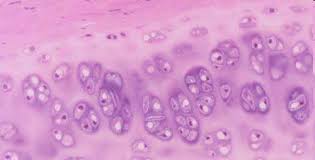 Co je to perichondrium (typ pojiva, buňky), kde se nachází a k čemu slouží?Vyjmenuj všechny typy kostní tkáně:Vyjmenuj buňky kostní tkáně a popiš, jak se od sebe liší a jakou mají funkci.Co jsou to lamely (čím jsou tvořeny a kde se nachází) a jak se liší u jednotlivých typů sekundární kostní tkáně?Popiš obrázek: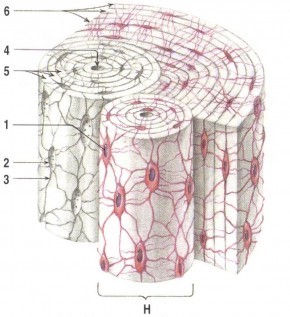 Kde se nachází trámčitá kost?Popiš zjednodušeně průběh desmogenní a enchondrální osifikace a uveď ke každému typu, které kosti tímto způsobem vznikají.Co jsou to odontoblasty (kde se nachází a k čemu slouží)?Napiš zubní vzorec mléčného a dospělého chrupu člověka, po-té doplň latinské i české názvy jednotlivých zubů.